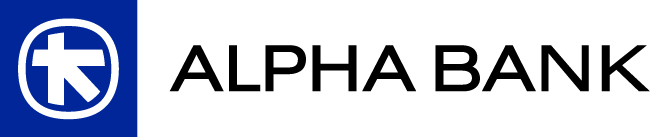 Κύριο  Σταματογιάννη Γεώργιο ΠρόεδροΔικηγορικού Συλλόγου Πειραιά Διεύθυνση                                               ΗΡΩΩΝ ΠΟΛΥΤΕΧΝΕΙΟΥ 47 18535 ΠΕΙΡΑΙΑΣ                                                   ΠΕΙΡΑΙΑΣ , 24/3/2017  Κύριε,ΠΡΟΤΑΣΗ ΣΥΝΕΡΓΑΣΙΑΣH Alpha Bank, με γνώμονα την καλύτερη εξυπηρέτηση των αναγκών των ελευθέρων επαγγελματιών και των επιχειρήσεων, σας υποβάλλει πλήρη πρόταση συνεργασίας αποκλειστικώς για τα μέλη του Συλλόγου σας αναφορικά με την αποδοχή συναλλαγών με κάρτες πληρωμών.Αποδοχή συναλλαγώνΗ Alpha Bank είναι η μοναδική Τράπεζα στην Ελλάδα που παρέχει στα μέλη του Συλλόγου σας τη δυνατότητα να αποδέχονται συναλλαγές με όλες τις κάρτες (πιστωτικές, χρεωστικές, εταιρικές, προπληρωμένες) από τα μεγαλύτερα Διεθνή Συστήματα Πληρωμών (Visa, MasterCard, American Express®, Diners Club, UnionPay) εκδόσεως οποιασδήποτε τραπέζης.Χρήση τερματικούΗ Alpha Bank προσφέρει το ενσύρματο τερματικό POS στα μέλη του Συλλόγου σας με εφάπαξ χρέωση Ευρώ 119 (πλέον Φ.Π.Α.), που περιλαμβάνει: αποστολή, τηλεφωνική ενεργοποίηση και υποστήριξη καθημερινώς 24 ώρες το 24ωρο. Εναλλακτικώς προσφέρεται το ενσύρματο τερματικό με μηνιαίο μίσθωμα Ευρώ 9,25 (πλέον ΦΠΑ) με 12μηνη προκαταβολή και μετά το 1ο έτος 6μηνη καταβολή, που περιλαμβάνει αποστολή, ενεργοποίηση, άμεση και πλήρη τεχνική υποστήριξη, τηλεφωνική εξυπηρέτηση καθημερινώς 24 ώρες το 24ωρο. Τα τερματικά POS είναι τελευταίας τεχνολογίας και σας παρέχουν σημαντικά οφέλη:Ασφαλείς συναλλαγές με χρήση τεχνολογίας Chip & PINΤεχνολογία ανέπαφων (contactless) συναλλαγών για μεγαλύτερη ευκολία και ταχύτηταΔυνατότητα ατόκων δόσεων και προεξοφλήσεως αυτών.Σύνδεση με Προγράμματα Επιβραβεύσεως (Bonus, Shop & Win, Membership Rewards)Τιμολόγηση συναλλαγώνΓια τη συνεργασία σας με την Τράπεζά μας προσφέρουμε ιδιαιτέρως προνομιακούς όρους. Για κάθε συναλλαγή μέσω των τερματικών POS, η Alpha Bank παρακρατά προμήθεια, η οποία ορίζεται ως ποσοστό επί του ποσού συναλλαγής, ως ακολούθως:Επιπλέον προνόμια συνεργασίας με την Alpha Bank  Εταιρική χρεωστική κάρτα “Enter Bonus American Express” συνδεδεμένη με τον Λογαριασμό Καταθέσεων ΌψεωςBonus πόντοι για τα μέλη του Συλλόγου σας, για κάθε αγορά σε Ελλάδα, εξωτερικό και μέσω διαδικτύουΤαχύτητα και ασφάλεια με τεχνολογία contactless και Chip & PINΑσφαλιστικά προγράμματα προστασίας αγορών και διπλασιασμού εγγυήσεως χωρίς χρέωση Επιβράβευση της επιχειρήσεως με επιπλέον Bonus πόντους στην εταιρική κάρτα Enter Bonus Business American Express® ανάλογα με το ύψος των συναλλαγών που διενεργούνται μέσω του  τερματικού My Alpha POS.	Eυελιξία και ασφάλεια με την υπηρεσία Alpha Web BankingΜε την υπηρεσία Alpha Web Banking παρακολουθείτε ηλεκτρονικά τα υπόλοιπα και τις κινήσεις των καταθετικών, των χορηγητικών και των επενδυτικών σας λογαριασμών, και πραγματοποιείτε μεταφορές κεφαλαίων. 	Στοιχεία επικοινωνίαςΓια οποιαδήποτε περαιτέρω πληροφορία ή διευκρίνιση σχετικά με την ανωτέρω πρόταση, μπορείτε να επικοινωνείτε με τη Διεύθυνση Καρτών, Τμήμα Επιχειρήσεων, στους αριθμούς τηλεφώνου 210 326 3452 και 210 326 3488 ή στην ηλεκτρονική διεύθυνση merchants_support@alpha.gr.Η παρούσα προσφορά δεσμεύει την Alpha Bank έως τις 30.4.2017.Η Τράπεζα διατηρεί το δικαίωμα να απορρίπτει όποιο αίτημα μέλους δεν πληροί τις προϋποθέσεις παροχής της υπηρεσίας.Τα μέλη του Συλλόγου πρέπει να προσκομίζουν την παρούσα επιστολή προκειμένου να ενταχθούν στην προσφορά με τους ιδιαιτέρως προνομιακούς όρους. Με εκτίμηση,ALPHA BANKΚ.Π.ΞΥΣΤΡΑΣ  .                   Δ.Γ.ΤΣΑΒΔΑΡΟΥΔΗΣΚατάστημα ΒΡΥΩΝΗ  )Διεύθυνση Κάτ/τοςΗΡΩΩΝ ΠΟΛΥΤΕΧΝΕΙΟΥ 96-18536 ΠΕΙΡΑΙΑΣΤηλ.: 2104525263Φαξ: 2104525264E-mail: branch253@alpha.gr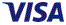 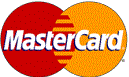 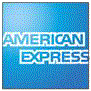 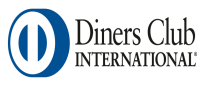 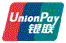 0,70%  (Business)1,50% 0,70%(Business)1,50% 2,10% 2,10% 1,60% 